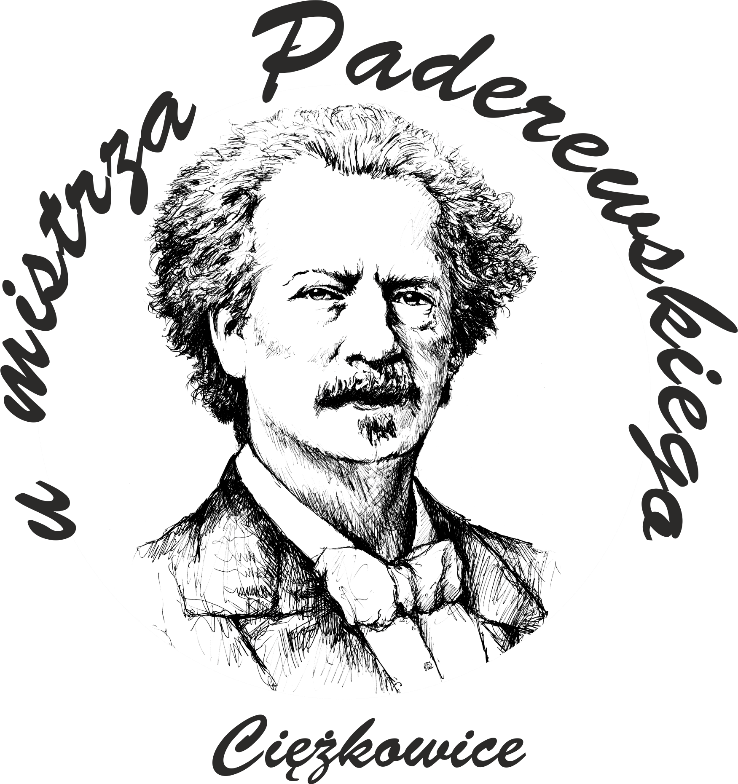 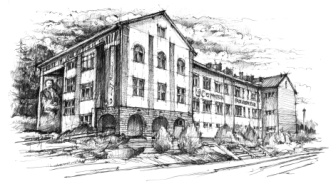 SZKOLNY ZESTAW PODRĘCZNIKÓWNA ROK SZKOLNY 2022/2023KLASA 4, TECHNIKUM HOTELARSTWA (PO GIMNAZJUM)Lp.PrzedmiotAutorzyTytułTytułNumer dopuszczeniaWydawnictwo1Język polskiMałgorzata Chmiel, Robert Pruszczyński, Anna RównyPonad słowami. Klasa 3. Podręcznik do języka polskiego dla liceum ogólnokształcącego i technikum. Zakres podstawowy i rozszerzony.Ponad słowami. Klasa 3. Podręcznik do języka polskiego dla liceum ogólnokształcącego i technikum. Zakres podstawowy i rozszerzony.425/5/2014/2016Nowa Era2Język angielskiMarta Umińska, Bob Hastings, Dominika ChandlerLongman Repetytorium maturalne - poziom podstawowy.Longman Repetytorium maturalne - poziom podstawowy.887/2017Pearson3MatematykaMarcin Kurczab, Elżbieta Kurczab, Elżbieta ŚwidaMatematyka. Klasa 3. Podręcznik do liceów i techników. Zakres podstawowy.Matematyka. Klasa 3. Podręcznik do liceów i techników. Zakres podstawowy.412/3/2012Oficyna Edukacyjna Krzysztof Pazdro4Wychowanie fizyczne----------------------------Brak podręcznika dla ucznia.Brak podręcznika dla ucznia.------------------------------Przedmioty w zakresie rozszerzonym / uzupełniającyPrzedmioty w zakresie rozszerzonym / uzupełniającyPrzedmioty w zakresie rozszerzonym / uzupełniającyPrzedmioty w zakresie rozszerzonym / uzupełniającyPrzedmioty w zakresie rozszerzonym / uzupełniającyPrzedmioty w zakresie rozszerzonym / uzupełniającyPrzedmioty w zakresie rozszerzonym / uzupełniający5GeografiaMarek Więckowski, Roman MalarzOblicza geografii 3. Podręcznik dla liceum ogólnokształcącego i technikum. Zakres rozszerzony.Oblicza geografii 3. Podręcznik dla liceum ogólnokształcącego i technikum. Zakres rozszerzony.501/3/2014Nowa Era6MatematykaMarcin Kurczab, Elżbieta Kurczab, Elżbieta ŚwidaMatematyka. Klasa 3.Podręcznik do liceów i techników. Zakres rozszerzony.Matematyka. Klasa 3.Podręcznik do liceów i techników. Zakres rozszerzony.563/3/2014Oficyna Edukacyjna Krzysztof Pazdro7Historia i społeczeństwoJarosław CentekKarol Kłodziński,Tomasz KrzemińskiPoznać przeszłość. Wojna i wojskowość. Podręcznik do historii i społeczeństwa dla liceum i technikum.Poznać przeszłość. Europa i świat. Podręcznik do historii i społeczeństwa dla liceum i technikum.Poznać przeszłość. Wojna i wojskowość. Podręcznik do historii i społeczeństwa dla liceum i technikum.Poznać przeszłość. Europa i świat. Podręcznik do historii i społeczeństwa dla liceum i technikum.659/3/2014659/4/2015Nowa EraNowa EraKształcenie teoretyczneKształcenie teoretyczneKształcenie teoretyczneKształcenie teoretyczneKształcenie teoretyczneKształcenie teoretyczneKształcenie teoretyczne8Witryny i aplikacje internetoweTomasz Klekot, Agnieszka KlekotTomasz Klekot, Agnieszka KlekotTworzenie stron i aplikacji internetowych oraz baz danych i administrowanie nimi. Kwalifikacja inf.03. Część 1.2020WSiP9Systemy baz danychTomasz Klekot, Agnieszka KlekotTomasz Klekot, Agnieszka KlekotTworzenie stron i aplikacji internetowych oraz baz danych i administrowanie nimi. Kwalifikacja inf.03. Część 2.2020WSiPKształcenie praktyczneKształcenie praktyczneKształcenie praktyczneKształcenie praktyczneKształcenie praktyczneKształcenie praktyczneKształcenie praktyczne11Projektowanie baz danychTomasz Klekot, Agnieszka KlekotTomasz Klekot, Agnieszka KlekotTworzenie stron i aplikacji internetowych oraz baz danych i administrowanie nimi. Kwalifikacja inf.03. Część 2.2020WSiP12Tworzenie stron i aplikacji internetowychTomasz Klekot, Agnieszka KlekotTomasz Klekot, Agnieszka KlekotTworzenie stron i aplikacji internetowych oraz baz danych i administrowanie nimi. Kwalifikacja inf.03. Część 2.2020WSiPInneInneInneInneInneInneInne13Religia / Etykaks. Robert Strus, ks. Wiesław Galantks. Robert Strus, ks. Wiesław GalantŚwiadczę o Jezusie w rodzinie.AZ-43-01/10-LU-3/14Gaudium